SHEEPCredit to Nicole Vickerman, Clark High School, Plano ISDSHEEPCredit to Nicole Vickerman, Clark High School, Plano ISDSPEEDSSPEEDSESPNESPNSPICESPICESocialhistoricalEconomicEnvironmentalPolitical- the family- children- women/gender roles- education/literacy- social classes- aging issues 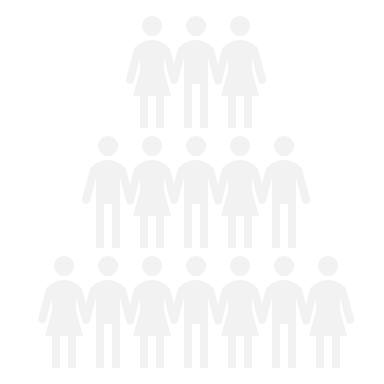 - ethnic groups- population movement- health care- disease - famine - ritual/customs- language - science- religion/beliefs- literature- art/music dance - food- urbanization- the media- demographic data- population pyramids- population composition- population distribution- census- demographic transition- institutions- taboos- wars- colonial history - religious traditions- background of racial/ethnic disputes- economic history- treaties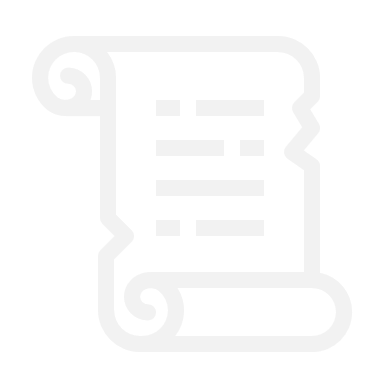 - political history- historical figures- jobs- agriculture- industry - economic policy- economic systems- labor- markets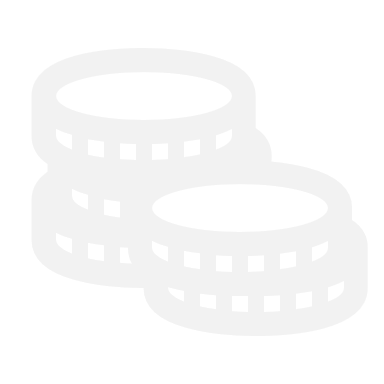 - urbanization- technology- poverty- debt- trade policy- development- infrastructure- resource dependency (oil, etc.)- trade networks- globalization- institutions- natural resources- scarcity of natural resources- energy policy- governmental policies- international treaties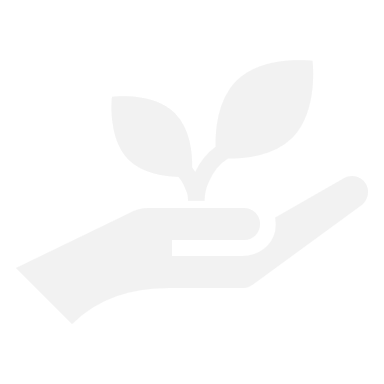 - deforestation- pollution- disease- sustainable development- climate change- population growth- agricultural policy/methods- natural disasters- biodiversity/ecosystems- land use- law/treaties- elections- governments- government leaders- wars- court cases- political parties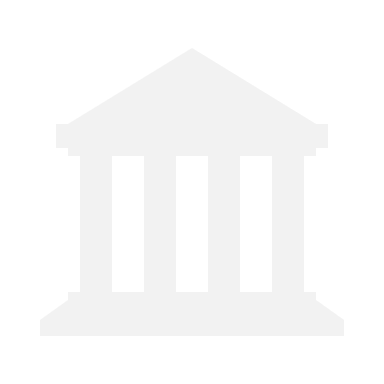 - political scandals- international organizations- the media- human rights- nationalism- security- strategy- arms control (nuclear weapons, etc.)- terrorism- foreign aid- institutions- ethnic/racial conflictSocialhistoricalEconomicEnvironmentalPoliticalSOCIALPOLITICALECONOMICENVIRONMENTALDEMOGRAPHICSSPATIAL- the family- children- women/ gender roles- social classes- ethnic groups- famine - ritual/ customs- language - science- religion/ beliefs- literature- art/music/ dance - food- the media- education/ literacy- institutions- taboos- history- law/treaties- elections- governments- government leaders- wars- court cases- political parties- political scandals- international organizations- the media- human rights- nationalism- security- strategy- arms control (nuclear weapons, etc.)- terrorism- foreign aid- colonial history- institutions- ethnic/racial conflict- jobs- agriculture- industry - economic policy- economic systems- labor- markets- urbanization- technology- poverty- debt- trade policy- infrastructure- resource dependency (oil, etc.)- trade networks- globalization- development- institutions- natural resources- scarcity of natural resources- energy policy- governmental policies- international treaties- deforestation- pollution- disease- sustainable development- climate change- population growth- agricultural policy/methods- natural disasters- biodiversity/ecosystems- land use- population composition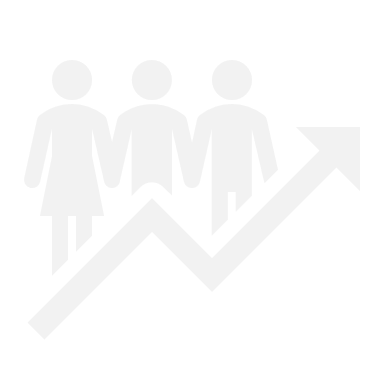 - population pyramid- health care- disease- dependency ratio- aging issues- migration- immigration- mortality rate- fertility rate- life expectancy- census- population distribution- age distribution- anti-natalist/pro-natalist policies- demographic transition- carrying capacity- overpopulation- location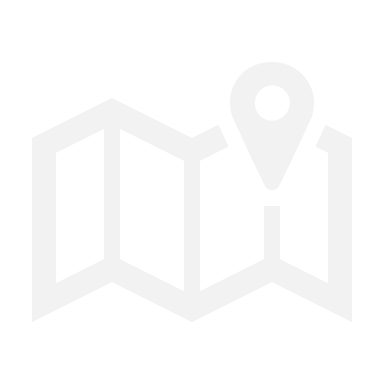 - distribution- diffusion- distance decay- population movement-concentration- density- direction- dispersion- flows- “why of where”- place- region- urbanization- globalization- maps- patternSOCIALPOLITICALECONOMICENVIRONMENTALDEMOGRAPHICSSPATIALECONOMICSOCIAL- jobs- agriculture- industry - economic policy- economic systems- labor- markets- urbanization- technology- poverty- debt- trade policy- development- infrastructure- resource dependency (oil, etc.)- trade networks- globalization- institutions- the family                              - population - children                                      pyramids- women/gender roles    - population - education/literacy            composition- social classes                       - population- aging issues                              distribution- ethnic groups                      - census- population movement   - demographic- health care                                 transition- disease                                       - institutions- famine                                        - taboos- ritual/customs                    - history- language - science- religion/beliefs- literature- art/music dance - food- urbanization- the media- history- demographic dataPOLITICALENVIRONMENTAL- law/treaties- elections- governments- government leaders- wars- court cases- political parties- political scandals- international organizations- the media- human rights- nationalism- security- strategy- arms control (nuclear weapons, etc.)- terrorism- foreign aid- ethnic/racial conflict- colonial history- institutions- natural resources- scarcity of natural resources- energy policy- governmental policies- international treaties- deforestation- pollution- disease- sustainable development- climate change- population growth- agricultural policy/methods- natural disasters- biodiversity/Ecosystems- land useECONOMICSOCIALPOLITICALENVIRONMENTALSocialPoliticalInteraction with environmentCulturalEconomic- population movement- health care- disease - famine - immigrants - science- urbanization- the media- the family- children- women/gender roles- social classes- aging issues- population pyramids- population composition- population distribution- migration- census- life expectancy- mortality/fertility rates- demographic transition- demographic data- history- political scandals- international organizations- the media- human rights- nationalism- security- strategy- arms control (nuclear weapons, etc.)- terrorism- foreign aid - law/treaties- elections- governments- government leaders- wars- court cases- political parties- ethnic/racial conflict- colonial history- deforestation- pollution- disease- sustainable development- climate change- population growth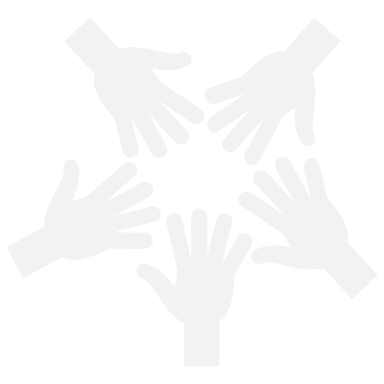 - agricultural policy/methods- natural disasters- biodiversity/ecosystems - natural resources- scarcity of natural resources- energy policy- governmental policies- international treaties- land use- ethnic groups- ritual- language- education/literacy- immigrants- religion/beliefs- literature- art/music/dance- food- institutions- land use- customs- holidays- taboos- architecture- jobs- agriculture- industry - economic policy- economic systems- labor- urbanization- technology- poverty- debt- trade policy- development- infrastructure- resource dependency (oil, etc.)- trade networks- markets- globalizationSocialPoliticalInteraction with environmentCulturalEconomic